ضع الرقم المناسب أمام العبارة المناسبة فيما يلي  :  ضع الكلمة المناسبة مما يلي في الفراغ المناسب   :الطول	    المساحة		    الكتلة      	    الحجم 		الكثافةيصف  ............................. عدد المكعبات التي تملأ جسماً ما  .................................  هي كمية الكتلة في وحدة حجم واحدة .................................... هو عبارة عن عدد وحدات القياس من أحد طرفي الجسم طولياً إلى الطرف الآخر ...............................  هي عدد المربعات التي تغطي سطحاً ما . .................................  من خواص المادة و هي كمية المادة المكونة للجسم  . أصل الصورة بوظيفتها المناسبة فيما يلي : 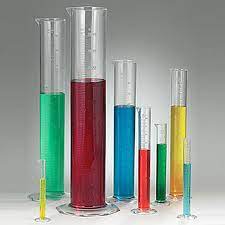 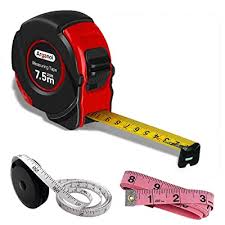 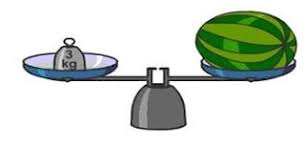 ضع الكلمة المناسبة مما يلي في الفراغ المناسب   :التغير الفيزيائي				التغير الكيميائيالتغير الذي يبدأ بمادة ذات خصائص معينة و ينتهي بمادة أخرى تختلف في خصائصها كلياً عن المادة الأصلية يسمى .....................................................................................................  لا ينتج عنه مواد جديدة و يبقي على المادة الأصلية  . hصل بين الصورة و التغير المناسب    : 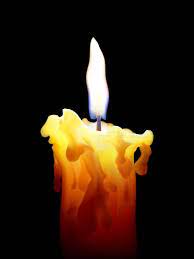 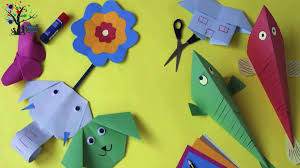 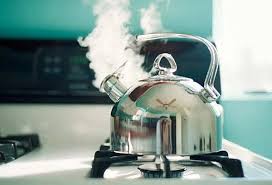 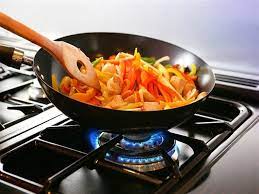 أكمل البيانات على الرسم التالي  : -تكثف		تبخر		تجمد		انصهار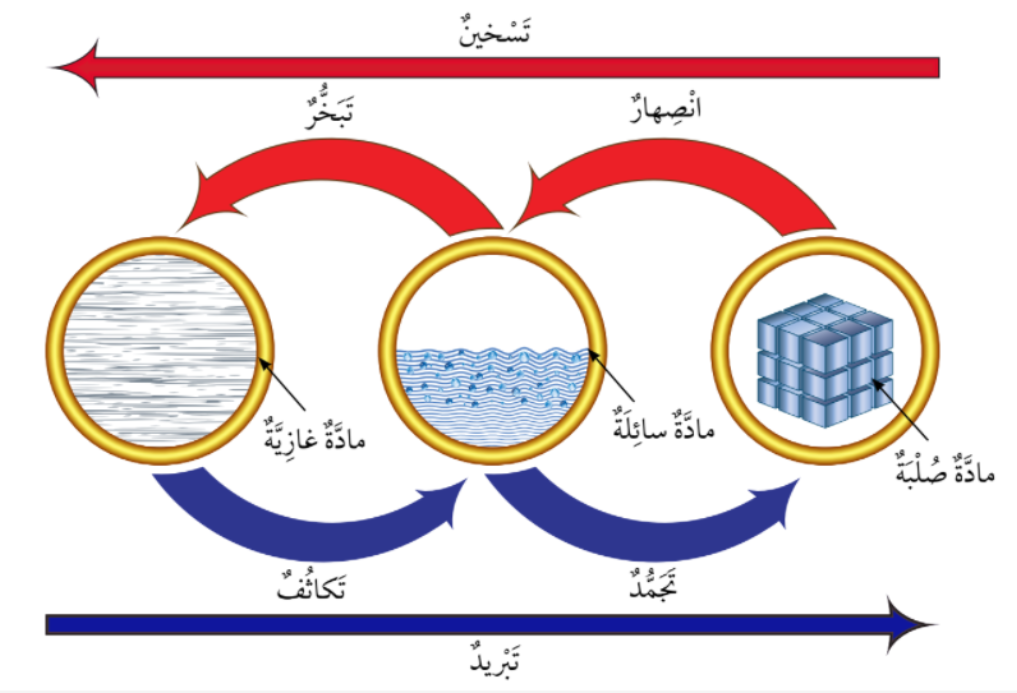 ضع الكلمة المناسبة مما يلي في الفراغ المناسب   :المخلوط 			المحلول			السبائك........................ تنتج عن خلط نوعين أو أكثر من العناصر أحدهما على الأقل فلز .......................... مخلوط مكون من مادتين أو أكثر ممتزجتين معاً امتزاجا تاماً .......................... مادتان أو أكثر تختلطان معاً , تحافظ كل مادة في المخلوط على نوعها . أصل بين الصورة و الطريقة المناسبة لفصل المخاليط    : 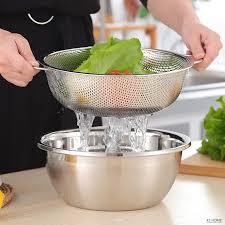 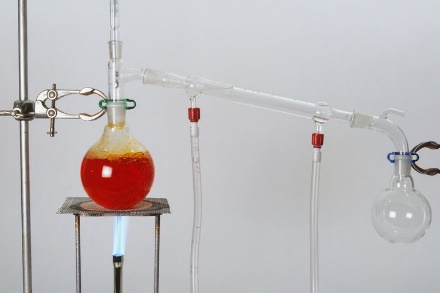 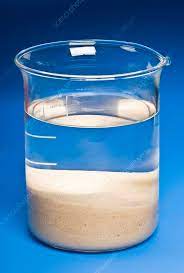 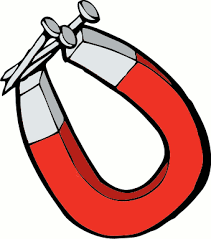 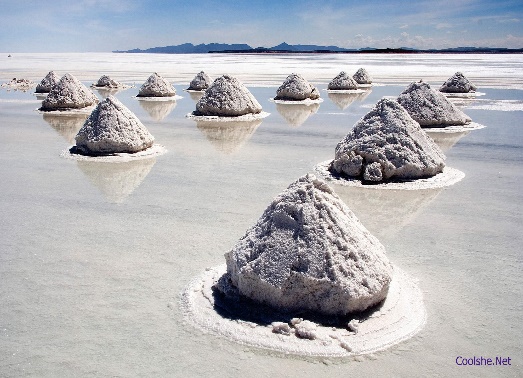 ضع الرقم المناسب أمام العبارة المناسبة فيما يلي  :  اختر الإجابة الصحيحة فيما يلي  :  -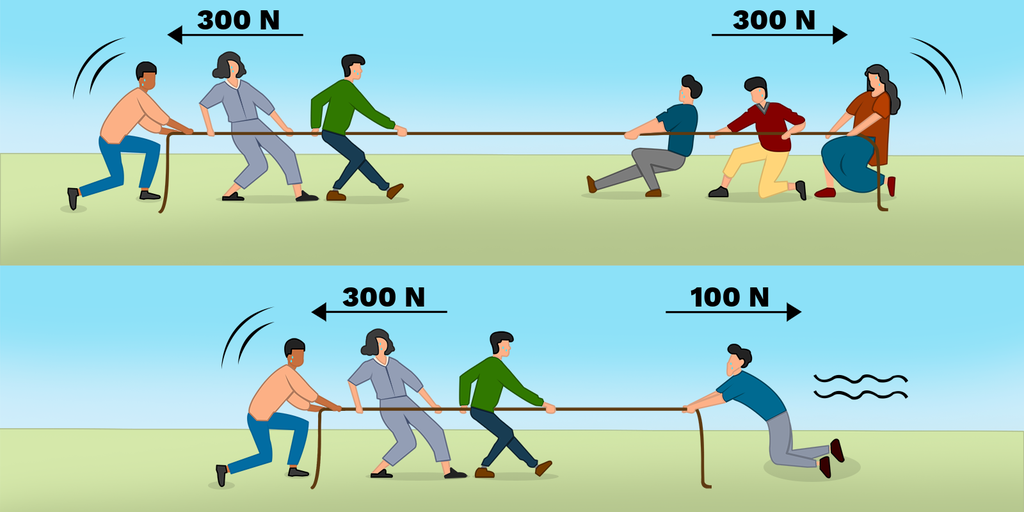 ضع الكلمة المناسبة مما يلي في الفراغ المناسب   :قوى متزنة 			نيوتن			قوى غير متزنة............................................. هي قوى غير متساوية تسبب تغير حركة الجسم ......................... هي وحدة قياس القوة ......................................... مجموعة قوى تؤثر في جسم واحد ويلغي بعضها بعضاً .أصل الصور التالية بالعبارات المناسبة :- 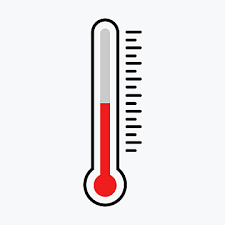 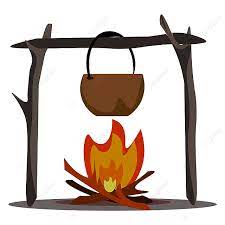 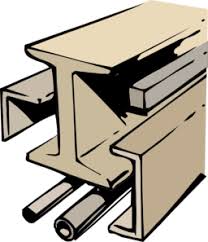 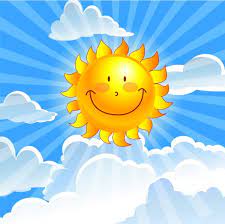 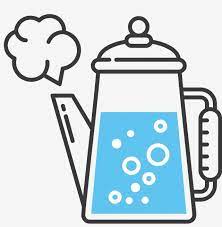 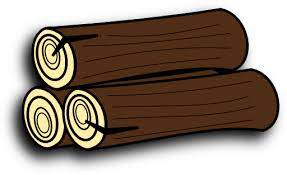 ضع الكلمة المناسبة مما يلي في الفراغ المناسب   :الكهرباء الساكنة 	      	      التيار الكهربائي    	    المقاومة سريان الشحنات الكهربائية في بعض المواد يسمى   ............................................  .............................  هي الجهاز أو الأداة التي يزودها المصدر بالطاقة  .تجمع الشحنات الكهربائية على سطح جسم ما يسمى ............................................ . أصل الصور التالية بالعبارات المناسبة :-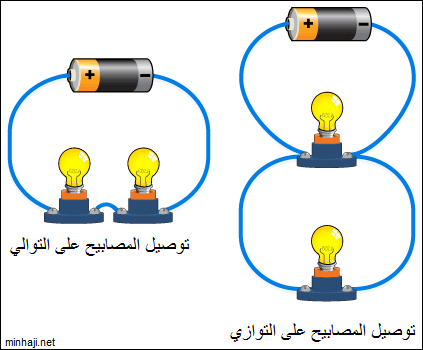 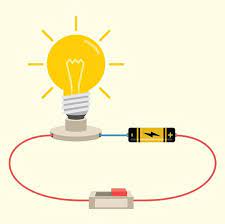 ضع الكلمة المناسبة مما يلي في الفراغ المناسب   :المحرك الكهربائي 	      	      المولد الكهربائي    	    ...............................................  يتكون من ثلاثة أجزاء هي مصدر طاقة + مغناطيس + ملف سلكي مثبت على محور دوران ...............................................  يحول الطاقة الحركية إلى طاقة كهربائية  .ضع الكلمة المناسبة في الفراغ المناسب فيما يلي  :-			تجاذب				   تنافر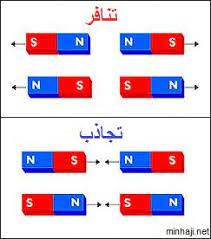 أصل الصور التالية بالعبارات المناسبة :- 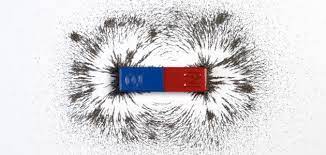 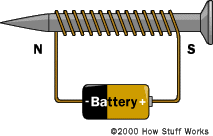 أب1الوزنكل شيء له كتلة و يشغل حيزا2الجاذبيةصفة نستطيع ملاحظتها مثل اللون3المادةقوة السائل أو الغاز التي يؤثر بها في جسم من أسفل إلى أعلى4الخاصيةيقيس قوة الجذب بين الجسم و كوكب مثل الأرض5الطفوهي القوة أو التجاذب بين جميع الأجسامأب1السرعةقوة تعيق حركة الأجسام2القوةالجسم المتحرك يبقى متحركاً والساكن يبقى ساكناً ما لم تؤثر فيه قوة3التسارعأي تغير في سرعة الأجسام أو اتجاهها 4القصور الذاتيهي كل عملية دفع أو سحب5الاحتكاكهي التغير في المسافة بمرور الزمن